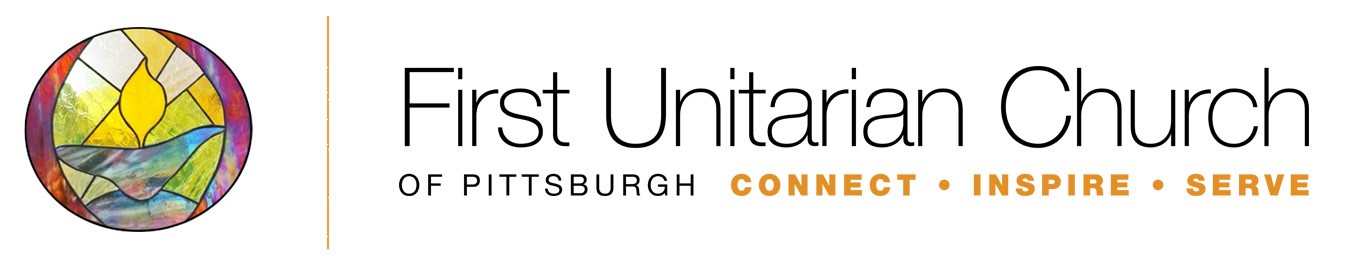 Religious Education ProgramVisitor RegistrationWelcome!  We’re glad to have you visiting with us this morning.   Please fill out this form and return it to a classroom teacher so your child’s visit can be as rewarding as possible.Today’s Date ___________________Parent/Guardian Name(s) _____________________________________________Address ___________________________________________________________Phone Number _________________ E-Mail ______________________________Are there any health, allergy, or learning needs the teacher should know about?______________________________________________________________________________________________________________________________________________________________________________________________________Is the child a guest? _____  If so, of whom? ______________________________Would you like to receive a call from our Religious Educator to discuss our program? _____Yes    _____No   |    Best Time to call ____________Thank you!Steven MeadInterim Lifespan Religious Education DirectorChild’s NameAgeDate of BirthGrade